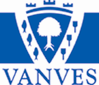 Educateur (trice) Spécialisé (e) (de rue)Service : PREVENTION / SECURITEMISSIONS Vous êtes intéressé par le travail de rue, l'accompagnement individuel et les actions collectives. Sous l’autorité du Directeur Prévention Sécurité, au sein d'une équipe éducative de 3 personnes, vous serez chargé des accompagnements auprès d'un public de 11 à 25 ans en situation de difficulté sociale et professionnelle.Vous rencontrez le public dans le cadre d'un travail de rue, et vous accompagnez en lien avec large partenariat institutionnel et associatif.•	Horaires de travail après-midi et soirée et week-end dans les différents quartiers de la ville en fonction des besoins du service et des actions programmées.•	Séjours ou sorties occasionnels en fonction des besoins des personnes accompagnées.  Vous agirez en fonction des règles déontologiques de la Prévention Spécialisée et dans le cadre du cahier des charges défini par le Conseil Départemental des Hauts de Seine.MISSIONS Vous êtes intéressé par le travail de rue, l'accompagnement individuel et les actions collectives. Sous l’autorité du Directeur Prévention Sécurité, au sein d'une équipe éducative de 3 personnes, vous serez chargé des accompagnements auprès d'un public de 11 à 25 ans en situation de difficulté sociale et professionnelle.Vous rencontrez le public dans le cadre d'un travail de rue, et vous accompagnez en lien avec large partenariat institutionnel et associatif.•	Horaires de travail après-midi et soirée et week-end dans les différents quartiers de la ville en fonction des besoins du service et des actions programmées.•	Séjours ou sorties occasionnels en fonction des besoins des personnes accompagnées.  Vous agirez en fonction des règles déontologiques de la Prévention Spécialisée et dans le cadre du cahier des charges défini par le Conseil Départemental des Hauts de Seine.COMPETENCES ET APTITUDESTitulaire du diplôme d’éducateur spécialiséCapacité à travailler en équipe pluridisciplinaire Capacité à travailler en transversalité avec les différents services de la ville ainsi qu’avec les partenaires institutionnels et associatifs (DDCS, Conseil Général, PIJ…) Capacité d’écouteCapacité à réagir avec pertinence à des situations d'urgence, de conflit ou d'agressivité.Bon sens pratiqueSens du Service PublicDisponibilitéSens de l’organisationRigoureux et consciencieuxQualités relationnelles avéréesAisance rédactionnelle (élaboration de projets divers, bilans, notes, comptes rendus, courriers…)Bonne connaissance de l’outil informatique COMPETENCES ET APTITUDESTitulaire du diplôme d’éducateur spécialiséCapacité à travailler en équipe pluridisciplinaire Capacité à travailler en transversalité avec les différents services de la ville ainsi qu’avec les partenaires institutionnels et associatifs (DDCS, Conseil Général, PIJ…) Capacité d’écouteCapacité à réagir avec pertinence à des situations d'urgence, de conflit ou d'agressivité.Bon sens pratiqueSens du Service PublicDisponibilitéSens de l’organisationRigoureux et consciencieuxQualités relationnelles avéréesAisance rédactionnelle (élaboration de projets divers, bilans, notes, comptes rendus, courriers…)Bonne connaissance de l’outil informatique Recrutement par voie de mutation, de détachement ou par voie contractuelle.Merci d’adresser votre candidature (CV + lettre de motivation) à : 	Monsieur le Maire	Mairie de Vanves 	23 rue Mary Besseyre	92170 Vanves ou par mail à : recrutement@ville-vanves.frRecrutement par voie de mutation, de détachement ou par voie contractuelle.Merci d’adresser votre candidature (CV + lettre de motivation) à : 	Monsieur le Maire	Mairie de Vanves 	23 rue Mary Besseyre	92170 Vanves ou par mail à : recrutement@ville-vanves.fr